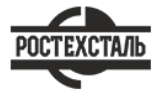 ГОСТ 26020-83Двутавры стальные горячекатаные с параллельными гранями полок. СортаментСтатус: действующийВведен в действие: 1986-01-01Подготовлен предприятием ООО «Ростехсталь» - федеральным поставщиком металлопрокатаСайт www.rostechstal.ru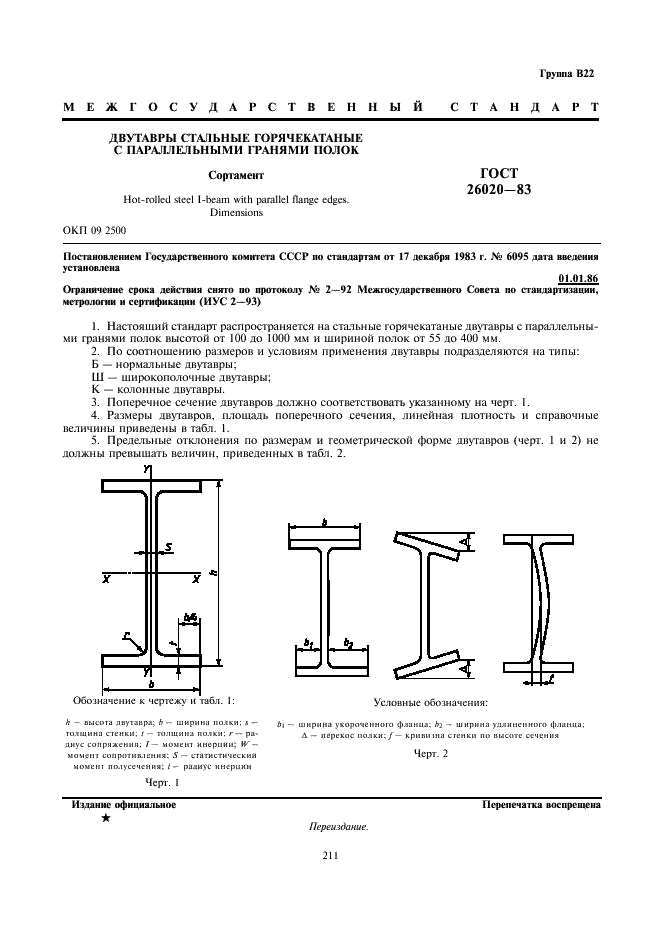 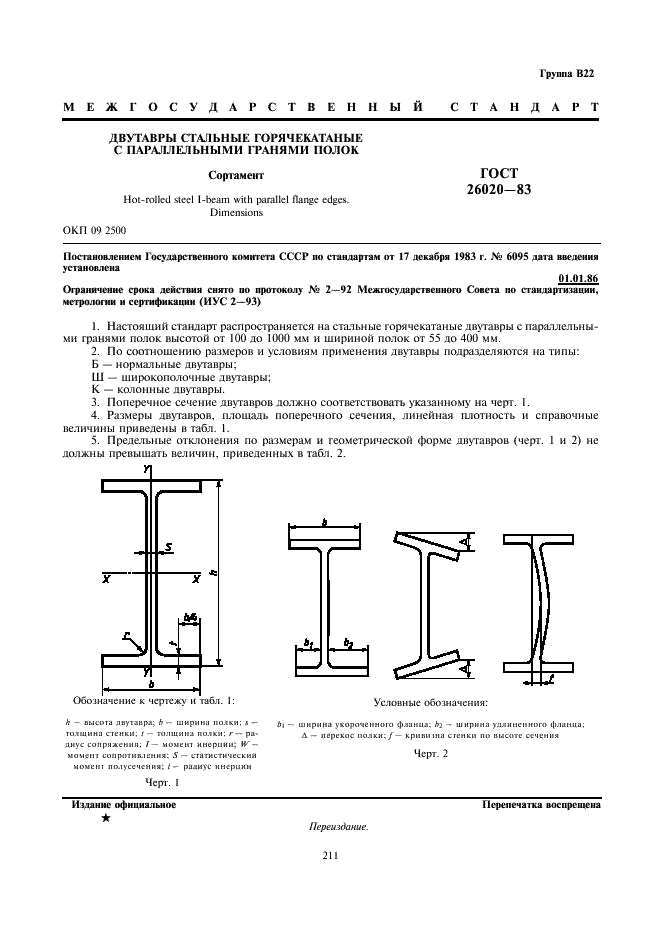 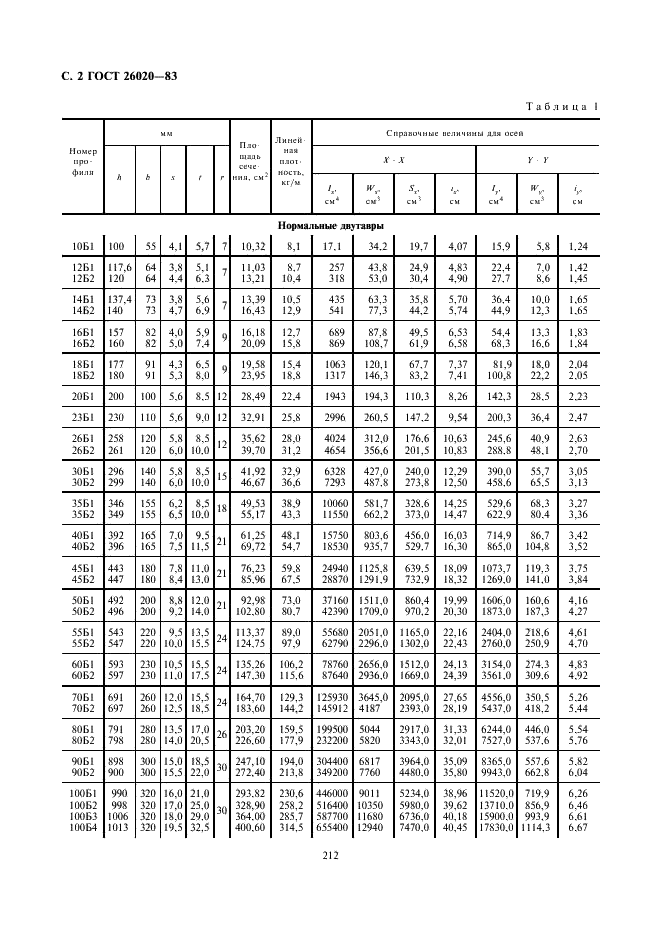 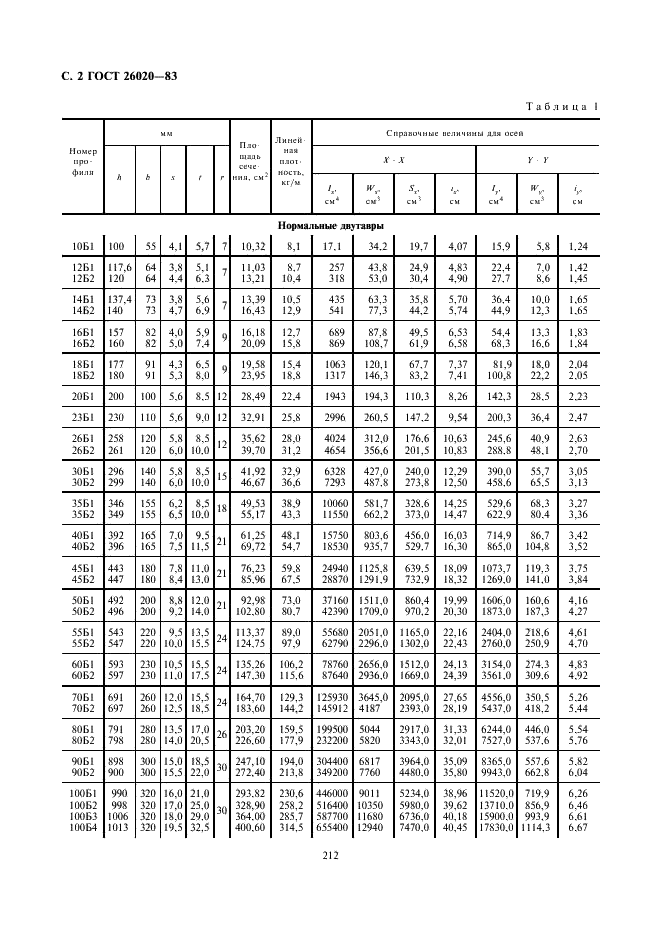 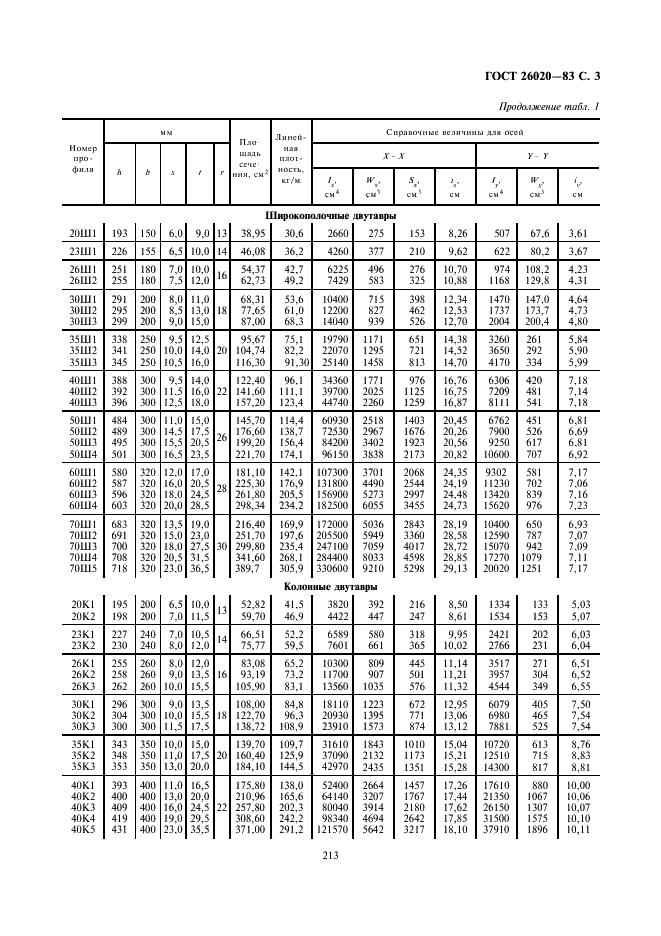 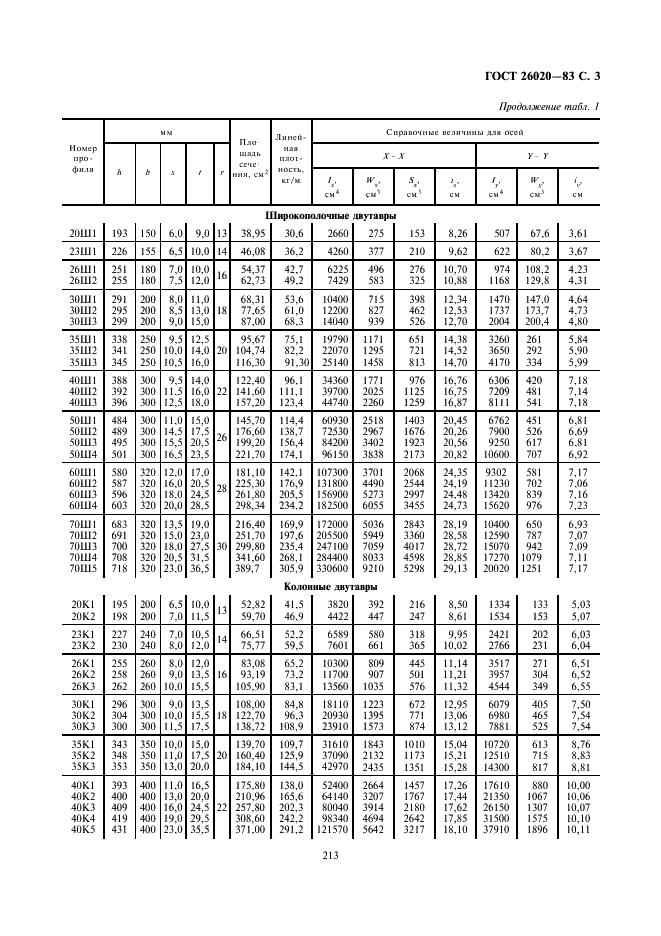 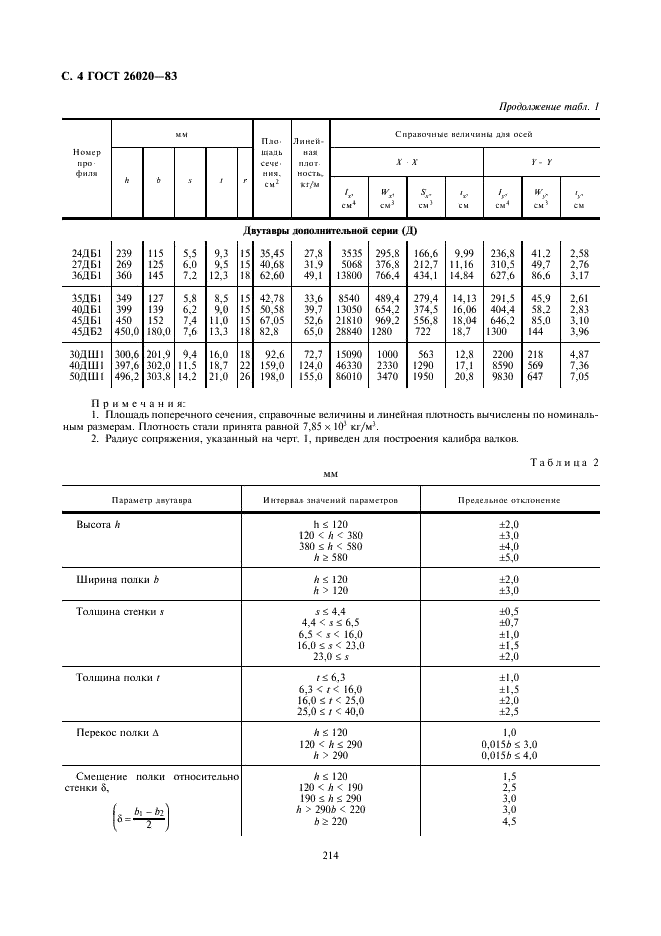 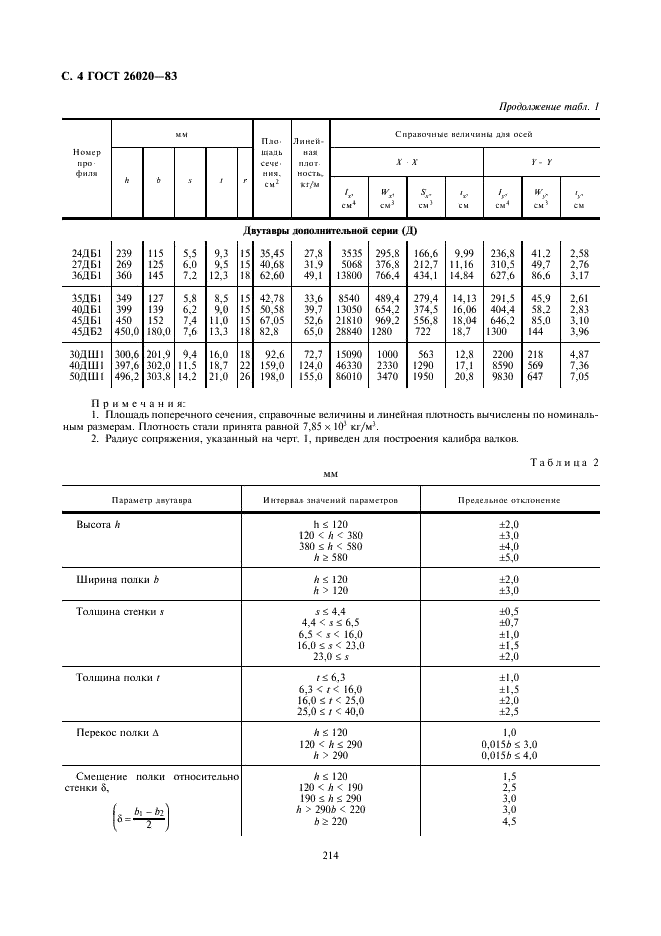 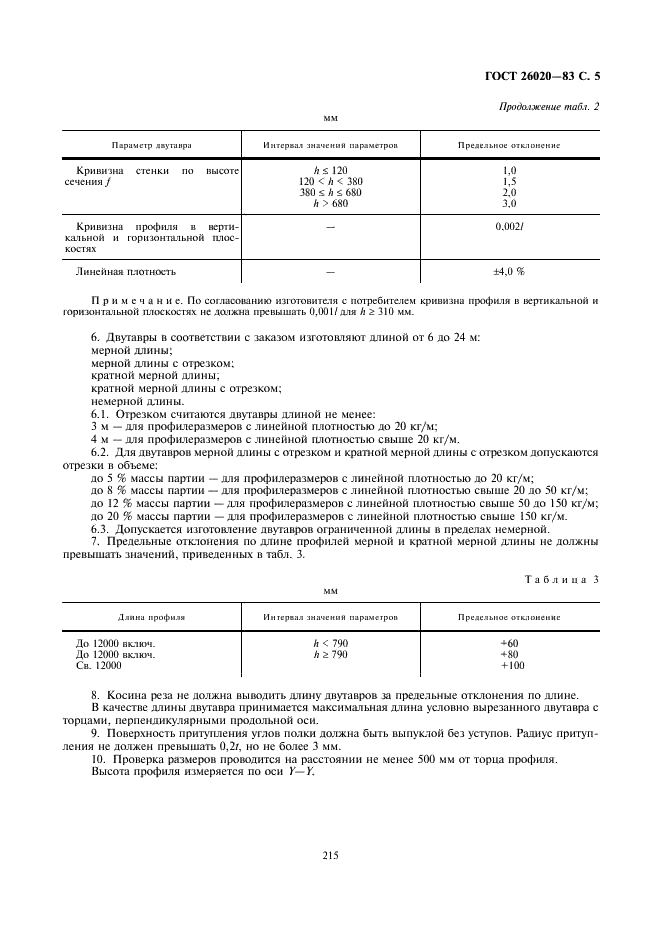 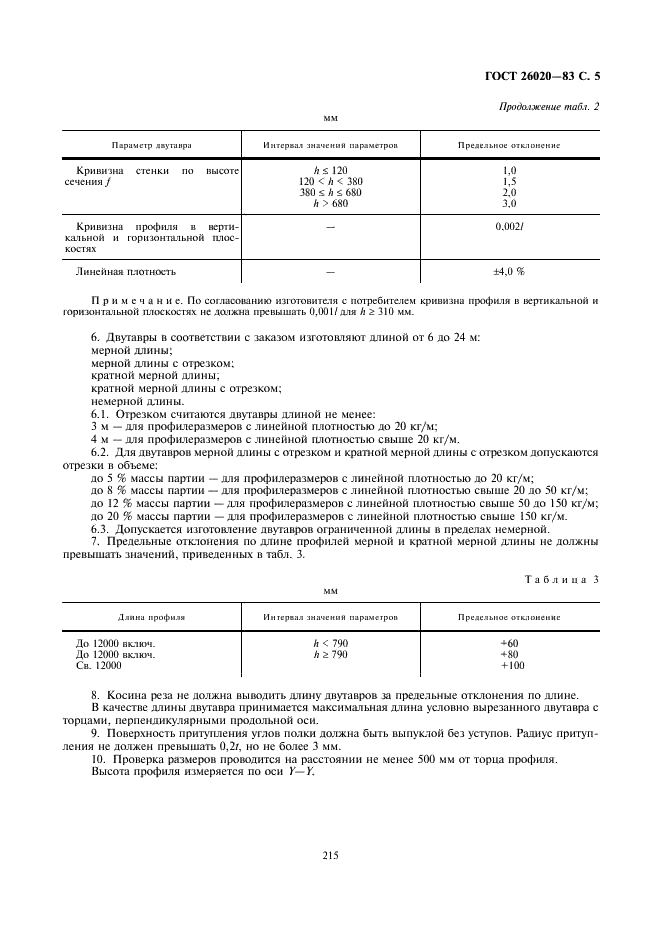 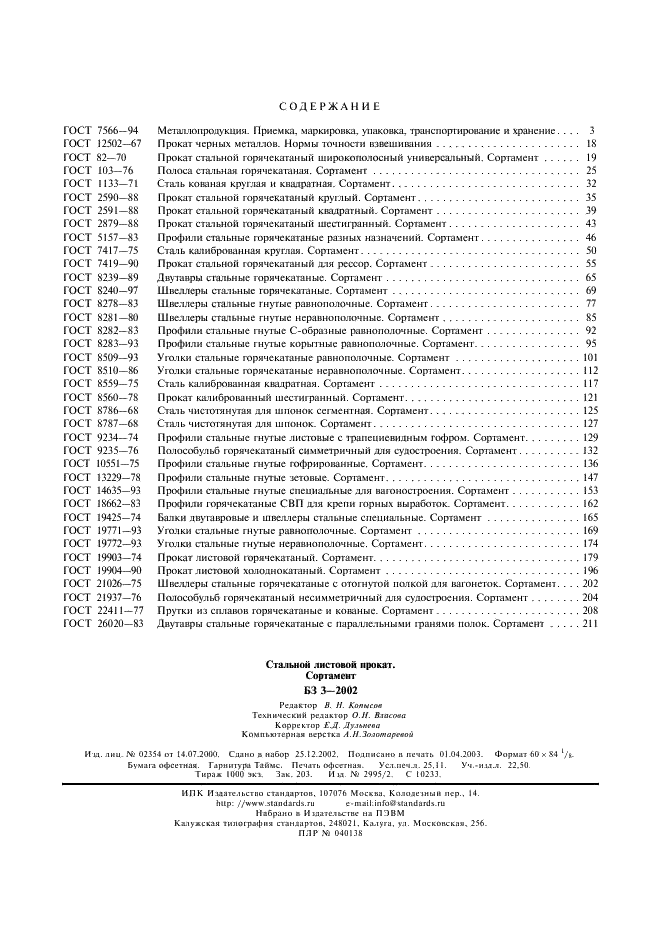 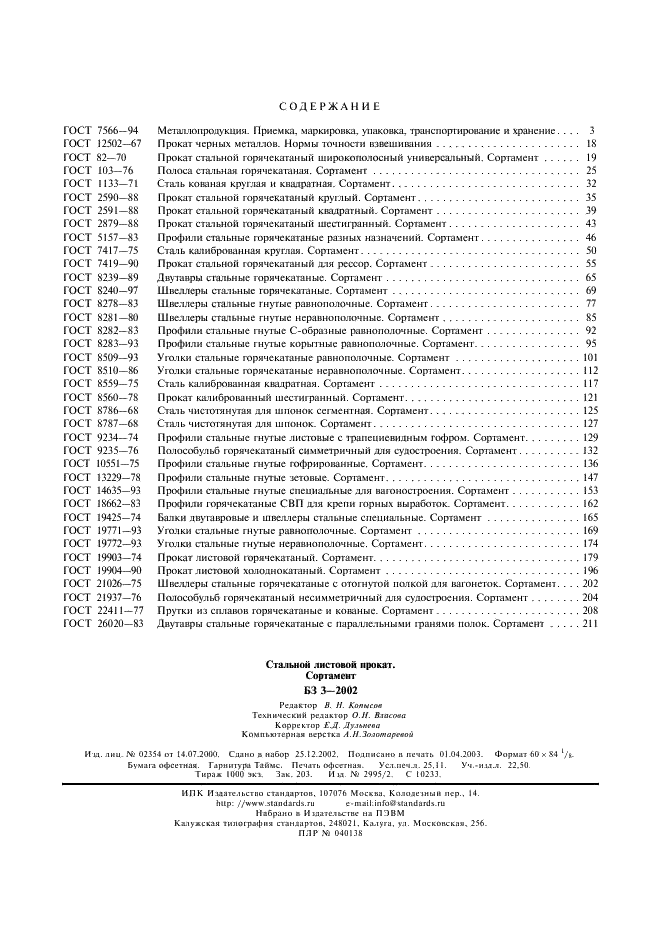 